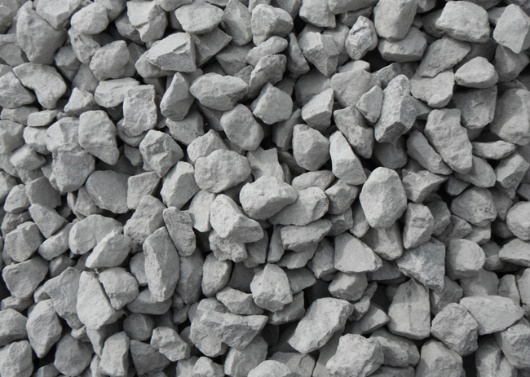 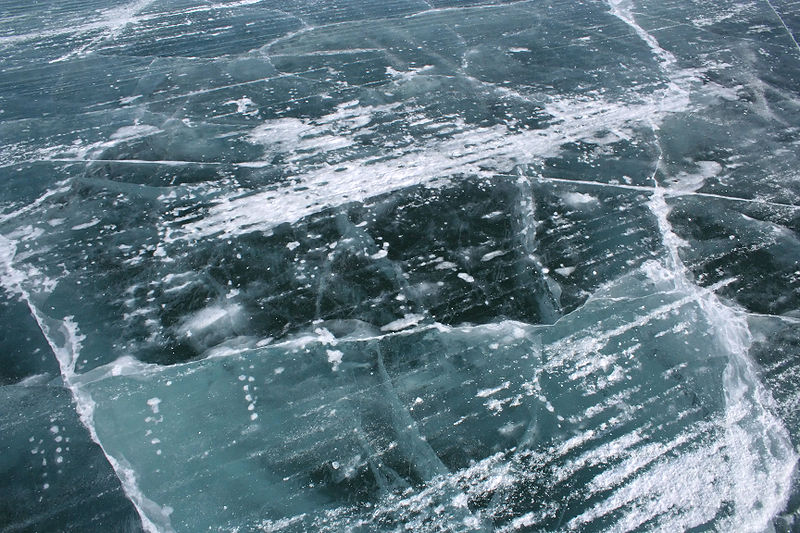 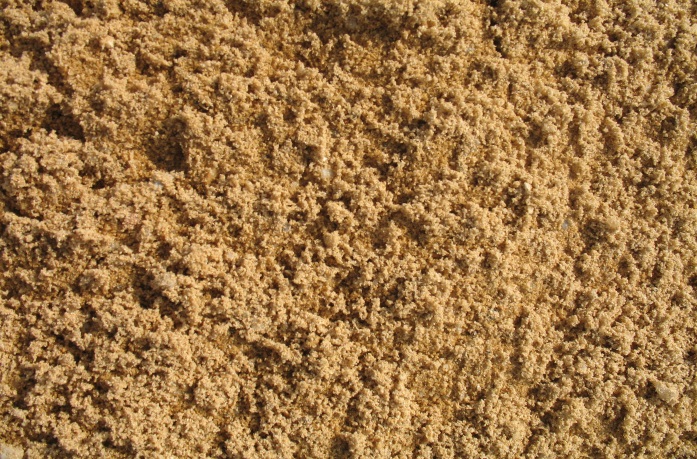 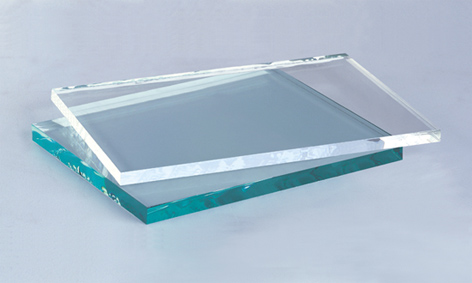 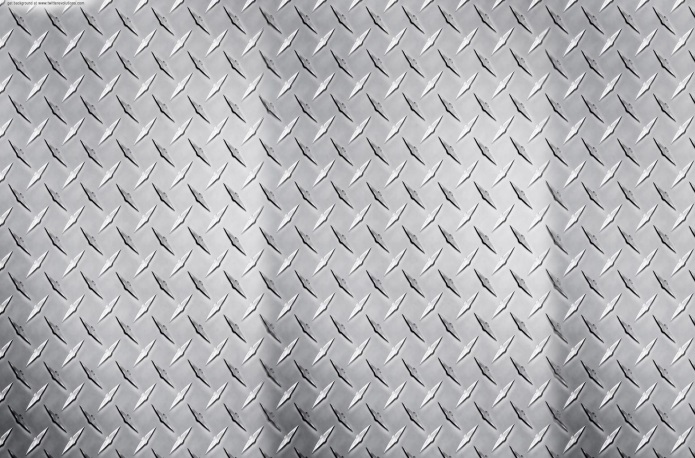 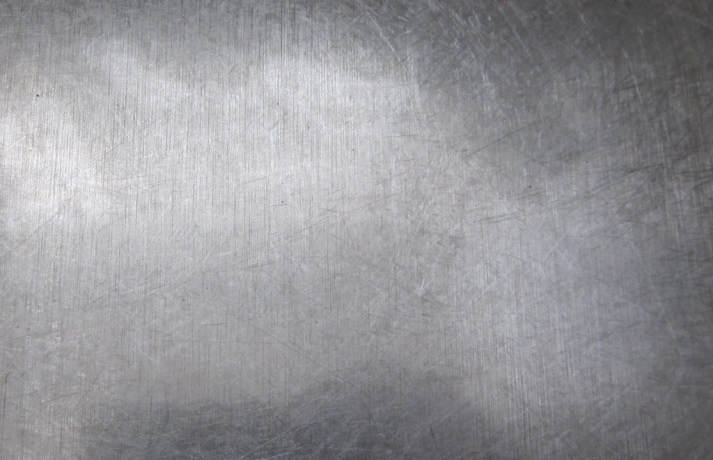 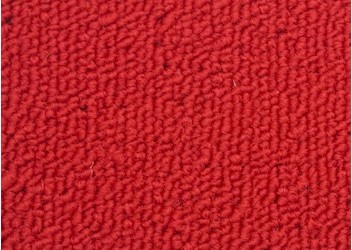 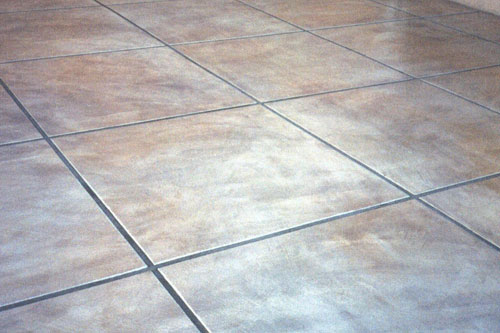 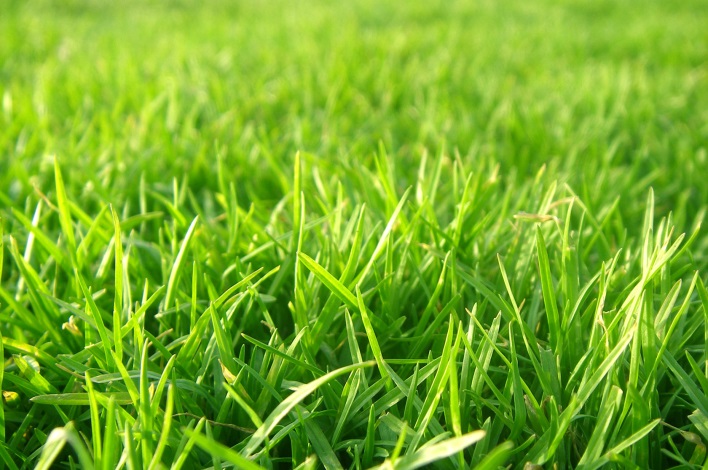 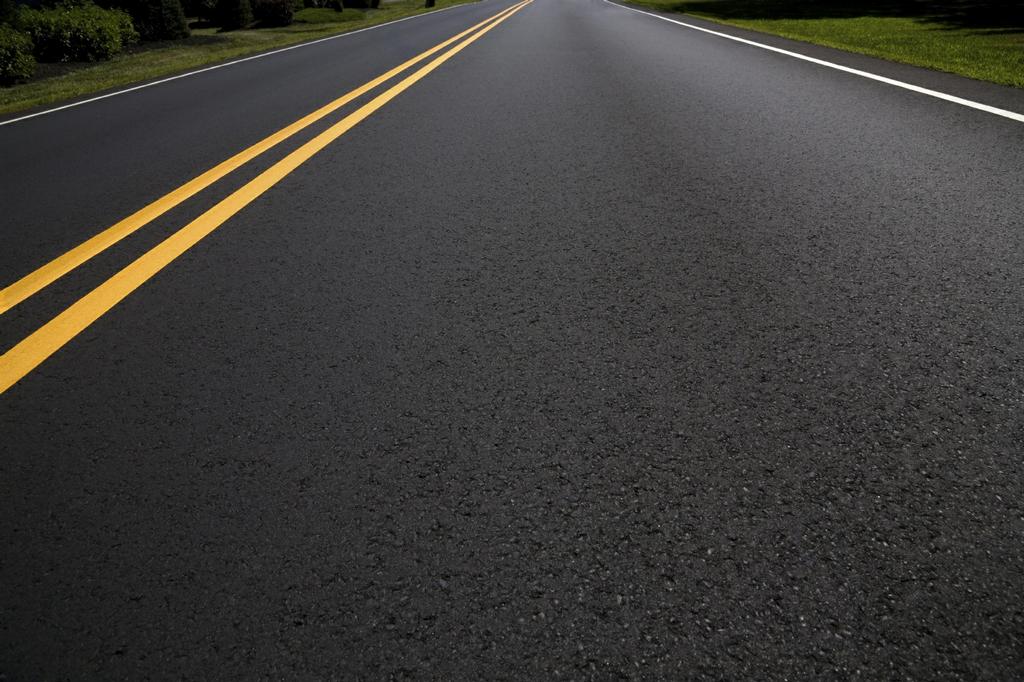 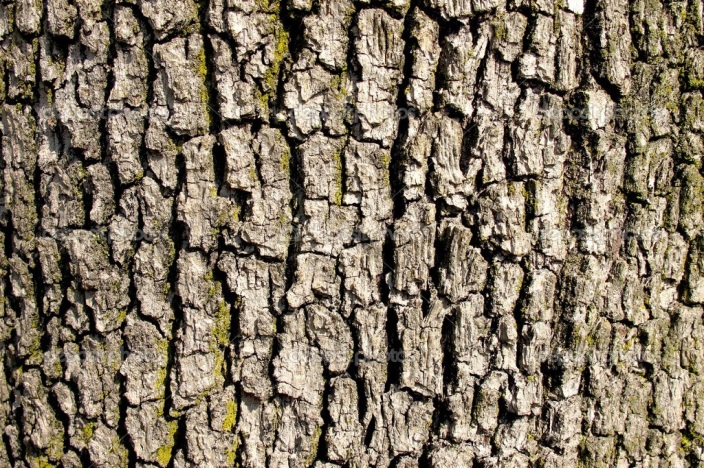 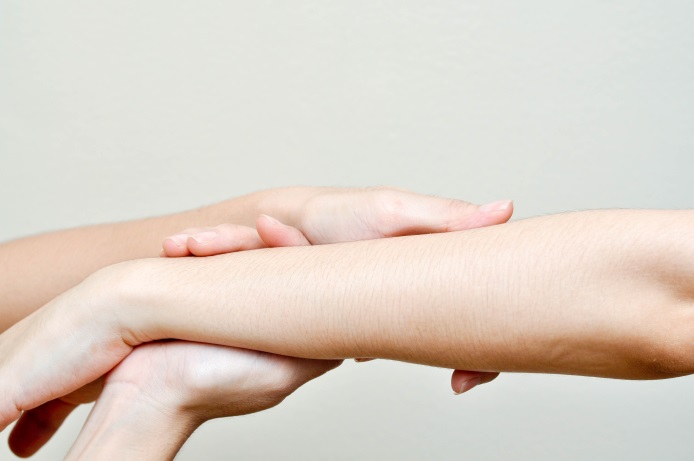 Lots of FrictionNot much FrictionFriction: Friction is a force that holds back the movement of a sliding object.